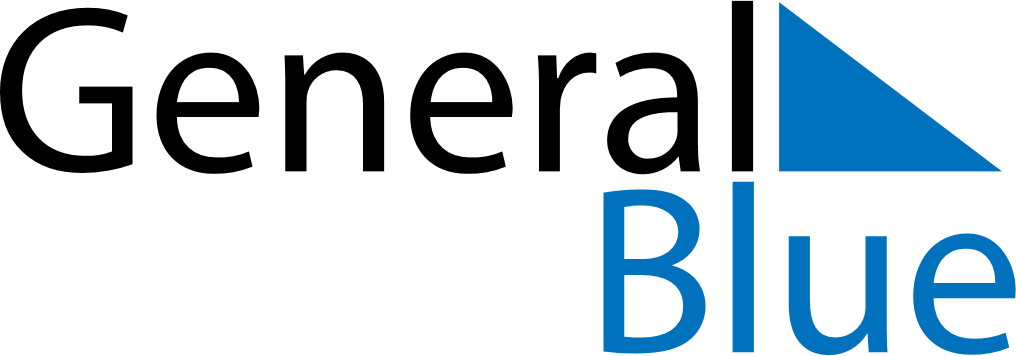 March 2018March 2018March 2018San MarinoSan MarinoMondayTuesdayWednesdayThursdayFridaySaturdaySunday12345678910111213141516171819202122232425Anniversary of the Arengo262728293031